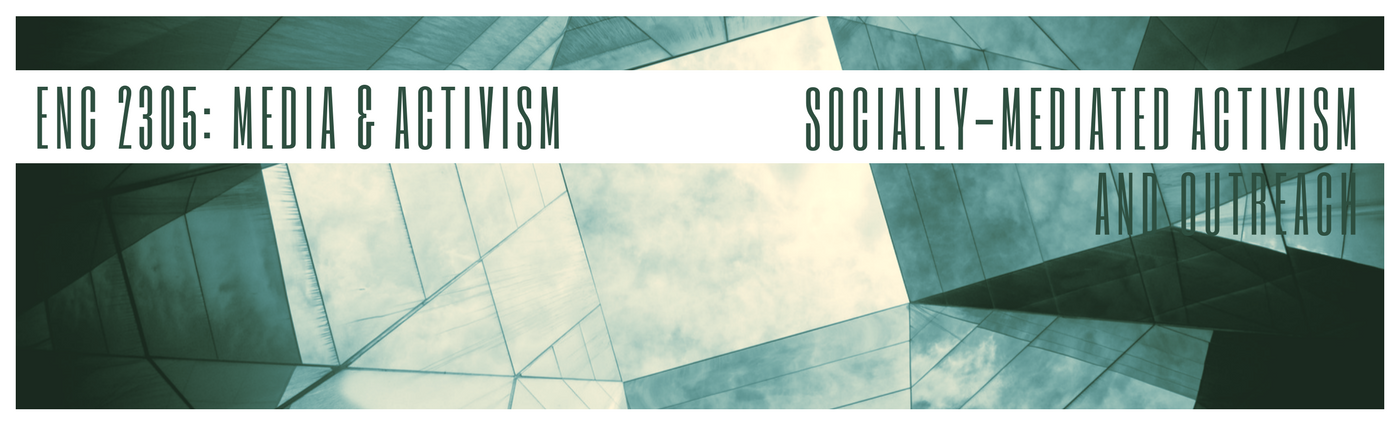 Office: Tigert 302Hours: Wednesday 3:00-5:00pm, or by appt. Contact: agcaloia@ufl.eduCourse DescriptionThe Analytical Writing and Thinking Seminar is designed to advance students’ critical thinking and writing skills beyond first-year composition.  To achieve those goals, students will learn advanced analytical techniques and communication strategies that professors in all disciplines expect them to know. The texts and assignments in the course will expose students to challenging ideas.  In this course, we’ll be writing on and participating in activism/outreach, with a focus on the role that social media play in current initiatives. Our sequence of assignments will cover the following objectives: critically defining an activism/outreach movement or concept; analyzing a specific movement/outreach initiative according to its action, social media presence, and other published critical analyses; participating in a specific activist/outreach initiative and writing about it with the intent of both forwarding and improving its aims. Along the way, we’ll discuss and research socially-mediated activist movements as frames of reference for how we can participate with and analyze our selected initiatives. In this course, students will hone their reasoning skills through engagement with our topic and sharpen their writing skills through multiple drafts of papers with substantial feedback from their peers and their instructor.  The culmination of the course will be a portfolio that demonstrates the student’s growth as a thinker and as a writer. OutcomesBy the end of ENC 2305, students will be able to Analyze specific influential research, theories, or philosophiesRecognize writing as an open process that permits writers to use reinvention and rethinking to revise their workUnderstand the collaborative nature of writing processes by critiquing their own and others' workDemonstrate critical thinking skills Incorporate the ideas of published scholars in their own work Produce a scholarly writing style, including clear, coherent, efficient, and well-organized prose as well as logical argumentationRequired TextsJuerecic, Ann and Richard E. Miller. (2012). Habits of the Creative Mind. New York: Pearson. Assignments and Grading Grading for this course will be rigorous. Successful assignments will illustrate a careful regard for spelling, grammar, and citation guidelines. Do not rely on your instructor for copy-editing, even on drafts.The writing assignments for this course are designed to meet the minimum requirements of the University Writing Requirement credit. To satisfy this requirement, every assignment’s word count must be fulfilled to reach 6,000 words. Submitted assignments short of the minimum word count will receive zero credit. Grading ScaleCourse Credit PoliciesCourse grades now have two components: To receive writing credit, a student must receive a grade of “C” or higher and a satisfactory completion of the writing component of the course to satisfy the CLAS requirement for Composition (C) and to receive the 6,000-word University Writing Requirement credit (E6).  You must turn in all papers totaling 6,000 words to receive credit for writing 6,000 words.  The writing requirement ensures students both maintain their fluency in writing and use writing as a tool to facilitate learning.  PLEASE NOTE: a grade of “C-” will not confer credit for the University Writing Requirement or the CLAS Composition (C) requirement.  The instructor will evaluate and provide feedback on the student's written assignments with respect to content, organization and coherence, argument and support, style, clarity, grammar, punctuation, and mechanics. Conferring credit for the University Writing Requirement, this course requires that papers conform to the assessment rubric at the bottom of the syllabus. More specific rubrics and guidelines applicable to individual assignments may be delivered during the course of the semester.Writing Studio: Visit the UWP Writing Studio at Tigert 302 for a 30-minute revision session on any UF-related written work. Course ScheduleThe course schedule is tentative.  The syllabus on Sakai supersedes the print document. Readings should be completed by the day on which they are listed. This asterisk – *  – denotes readings as PDFs on Canvas. Unit 1: Defining activism, activist agendas, and media/social-mediation Week 1: Jan. 9 and 11T 	Introduction to Class—Syllabus review, Canvas, personal introductions 	HW: Permanent Culture Now, “An Introduction to Activism”*; Elephant Journal, 	“Inspired Voices: 5 Unconventional Forms of Activism”* R	P1: Intro to activism and recent socially mediated activist movements || Active 	reading strategies: “An Intro to Activism” || Writing workshop: argumentative		theses; explicit vs. implied arguments	P2: Intro to activism and recent socially mediated activist movements || Reading 	Critically, or Analyzing—defining activism: group work to compare “Intro to 	Activism” and “Inspired Voices” || Choosing an activist/outreach movement and		specific organization that you can participate with at least twice in this 	semester (DUE: no 	later than Monday Sept. 18th)	HW: Sliwinksi, “The Evolution of Activism: From the Streets to Social Media”* || 	Choose an activist/outreach movement and a specific, representative organization 	that you’d like to participate in and present rationale to the class (6 per day, picked		at random)Week 2: Jan. 16 and 18T	Present rationale of chosen movement/organization || Intro: analyzing an activist 	movement: observe, participate, note-take, interview, analyze; analyzing a group’s 		SM presence || Writing Workshop: forming creative research questions	HW: Find two texts composed by your activist movement that are designed for 	different audiences – be prepared to write on them in class, show images on 	overheadW	P1: Present rationale of chosen movement/organization || Writing Workshop—	Rhetoric (Audience, Values, and Purpose): comparing two activist texts written for 	different audiences	P2: Writing Workshop: Investigate how your chosen movement/organization uses 	social media – searching for keywords, themes, recurrent topicsEssay 1: Critical Definition Essay—What is a critical definition? || In-class writing 	for Canvas Discussion: critically define “activism/outreach and social 	mediation” using your chosen movement/org to exemplify 	HW: Holder, “Sex doesn’t sell anymore, activism does”; Garber “When empathy 	becomes a meme”; YouTube: Pepsi Commercial/Kendall Jenner; begin drafting 	Essay 1Week 3: Jan. 23 and 25T	Discussion—What is an argument? How authors use evidence? Holder, Garber,		YouTube	HW: Complete a draft of your critical definition of your activist movement/org and 	bring to classR	Peer review: Essay 1 || Writing Workshop—outlining the Critical Definition Essay	HW: Continue drafting Essay 1 to prepare for conferences; verify your 	activist/outreach group during conference Week 4: Jan. 30 and Feb. 1T	Conferences – Essay 1 and your chosen activist/outreach groupR	Conferences – Essay 1 and your chosen activist/outreach group	HW: Dutta, “Performing Social Change”* (excerpt); Engaging Communities, 	“Examining culture as a text”*Unit 2: Critical analysis of activist/outreach organizations and their missionsI. Analyzing activism and social media: the ethnographic approach and primary researchWeek 5: Feb. 6 and 8T	DUE: Critical Definition Essay and Verification of chosen activist org || Dutta, 	“Performing Social Change” and Engaging Communities, “Examining culture as a 	text” (ONLINE) || Writing Workshop—analyzing meaningful action as “text”	HW: Identify TWO activist/outreach movements/organizations and SM presence 	you want to analyze and be prepared to discuss in class; HW: Engaging Communities, 	“Defining Ethnographic Writing”R	P1: Essay 2: Critical Analysis of Socially Mediated Activist/Outreach 	Movement/Org || Writing Workshop—Primary Research: 	Observing/HYPOTHESIZING to write analytically—analyze the identity of an activist 	movement/org via social media (group’s mission statement; hash-tags; photos; 	events; members; partnerships)P2: Writing Workshop—Parts of the Critical Analysis || Engaging Communities, 	“Defining Ethnographic Writing”	HW: Finish proposal for Discussions; Engaging Communities, “1A-1C: Identifying, 	Connecting, Rhetorical Strategies”; begin observing/documenting your movement’s 	social media presence II. Applying the ethnographic approach to examplesWeek 6: Feb. 13 and 15T	What is Netnography? || Engaging Communities, “1A-1C: Identifying, Connecting, 	Rhetorical Strategies”	HW: Kozinets, Netnography, “Data Collection”* (read all, but skim pgs. 98-104, 113-	116)R	P1: Kozinets, Netnography, “Data Collection”* || Proposals	HW: locate latest SM activity on Arab Spring and Black Lives Matter; Kozinets, 	Netnography, “Data Analysis”* (skip CAQDA sections)P2: Parts of the Critical Analysis Essay	HW: Kozinets, Netnography, “Data Analysis”* (skip CAQDA sections)III. The ethnographic approach and secondary research Week 7: Feb. 20 and 22T	Netnography, “Data Analysis”* || In-Class: analyze your groups’ SM presences	HW: find two opinioned articles on the movement you’re writing on; be prepared to 	discuss your article with the class; Select two long passages from two articles with 	content you could incorporate into your Critical AnalysisR 	P1: Article discussion || Writing Workshop—ways of using and responding to 	different types of sources – agreeing, disagreeing, qualifying  P2: Incorporating source contentWeek 8: Feb. 27 and Mar. 1T	Writing workshop— Methods Section: begin in class  || Beginning quoting; citing 	sources: summarizing, quoting, paraphrasing; agreeing-qualifying || answer			questions about projects	HW: Identify some keywords you’d use to search for articles on your movementR	P1: Writing Workshop—Finding sources via UF Libraries/Databases and online || 	“How do we know what sources to look for?” – mapping analytical domains || 	Module – SM analysisP2: Library scavenger hunt	HW: Valenzuela, “Unpacking the Use of Social Media for Protest Behavior” (skip 	Methods section); Find at least two articles on your activist/outreach group, read, 	and bring to class	Week 9: SPRING BREAK!Week 10: Mar. 13 and 15T	 Writing workshop— parenthetical citations and Works Cited page || Valenzuela 	HW: Student sample ethnography: “Dumpster Diners: An Ethnographic Study of 	Freeganism” (46-56); bring in two MLA citations for peer reviewR	P1: “Dumpster Diners” || Review for conferences: Essay 2—articulating your 	argument, organization, researchWeek 11: Mar. 20 and 22T	ConferencesR	Conferences HW: Pason, “Reclaiming Activism for Students”*Unit 3: Application to activist or outreach group: research, participate, propagateI. Being an activist: participation and participative research Week 12: Mar. 27 and 29T	Peer Review: Essay 2 || Expanding the definition of activism: justice advocacy, 	volunteering/outreach, mentoring/tutoring 	HW: prepare to draft a plan for your ethnography – which group and why?R	P1: DUE: Essay 2—Critical Analysis of Socially Mediated Activist/Outreach Movement || Essay 3: Ethnography/Netnography of Activist/Volunteer Group || Writing Workshop – Conducting interviews P2: Writing Workshop—Parts of the Ethno/Netnography (Activist/outreach group intro, its place within an activist/outreach movement, your hypothesis, researched analysis) || Upload 200-word rationale of choosing an activist/volunteer group to Canvas Discussion	HW: Prepare to discuss your plans for ethnographically analyzing your groupWeek 13: Apr. 3 and 5T	ConferencesR	Conferences 	HW: Read Engaging Communities: Writing field-notes/participating sample student 	ethnography; Zeleznik, “Student Participation in the SFU Left Alternative Club”Week 14: Apr. 10 and 12T	Media Project: Activist/Outreach Call-to-Action || Drafting layouts; Using Canva, 	Spark, 	PPT; student sample ethnographies and infographicsHW: Develop ideas for composing an advert campaign for your group; look 	up “infographic examples” online; check out Canva and SparkR	Optional conferences – Ethnography and Media Project Week 15: Apr. 17 and 19T	Media Project Presentations R	Media Project Presentations Week 16: Apr. 24T	Media Project Presentations  Final Ethnography Due: Monday, April 30th, midnightCourse PoliciesAttendanceAttendance is required. The policy of the University Writing Program is that if a student misses more than six periods during a semester, he or she will fail the entire course. Missing class on a double period counts as two absences. The UWP exempts from this policy only those absences deemed excused according to UF policy, including university-sponsored events, such as athletics and band, illness, and religious holidays. Absences related to university-sponsored events must be discussed with the instructor prior to the date that will be missed.Please Note: If students are absent, it is their responsibility to make themselves aware of all due dates. If absent due to a scheduled event, students are still responsible for turning assignments in on time.Tardiness: If students enter class after roll has been called, they are late, which disrupts the entire class. Two instances of tardiness count as one absence.Make-Up WorkHomework and papers will be due by the next class period for a student with a valid excused absence.  PlagiarismPlagiarism is a serious violation of the Student Honor Code. The Honor Code prohibits and defines plagiarism as follows:Plagiarism. A student shall not represent as the student’s own work all or any portion of the work of another. Plagiarism includes (but is not limited to):a.) Quoting oral or written materials, whether published or unpublished, without proper attribution.

b.) Submitting a document or assignment which in whole or in part is identical or substantially identical to a document or assignment not authored by the student. (University of Florida, Student Honor Code, 15 Aug. 2007 <http://www.dso.ufl.edu/judicial/honorcode.php>)University of Florida students are responsible for reading, understanding, and abiding by the entire Student Honor Code.

Important Tip: You should never copy and paste something from the internet without providing the exact location from which it came.Classroom BehaviorPlease keep in mind that students come from diverse cultural, economic, and ethnic backgrounds. Some of the texts we will discuss and write about engage controversial topics and opinions. Diversified student backgrounds combined with provocative texts require that you demonstrate respect for ideas that may differ from your own. Disrespectful behavior will result in dismissal, and accordingly absence, from the class.TechnologyWhile it is acceptable to take notes on an electronic device, disable your Internet unless otherwise permitted. All other electronic devices are not permitted, except as specifically announced by the instructor beforehand. Phones must be turned to “silent,” and texting is absolutely not permitted in class. In-Class WorkPapers and drafts are due at the beginning of class or on-line at the assigned deadline. Papers and drafts will be due before the next class period for students with a valid excused absence. Participation is a crucial part of success in this class. Students will be expected to work in small groups and participate in group discussions, writing workshops, peer reviews, and other in-class activities. Be prepared for unannounced quizzes or activities on the readings or classroom discussion. Students must be present for all in-class activities to receive credit for them. In-class work cannot be made up. Writing workshops require that students provide constructive feedback about their peers’ writing. In general, students are expected to contribute constructively to each class session.Paper Maintenance ResponsibilitiesStudents are responsible for maintaining duplicate copies of all work submitted in this course and retaining all returned, graded work until the semester is over.  Should the need arise for a resubmission of papers or a review of graded papers, it is the student’s responsibility to have and to make available this material.Mode of Submission
All papers will be submitted as MS Word (.doc) or Rich Text Format (.rtf) documents to E-learning/Canvas. Final drafts should be polished and presented in a professional manner. All papers must be in 12-point Times New Roman font, double-spaced with 1-inch margins and pages numbered. Be sure to staple papers before submitting hard copies. Students with DisabilitiesThe University of Florida complies with the Americans with Disabilities Act.  Students requesting accommodation should contact the Students with Disabilities Office, Peabody 202 or online at http://www.dso.ufl.edu/drc/. That office will provide documentation to the student whom must then provide this documentation to the instructor when requesting accommodation.General Education Writing Assessment RubricAttendanceAttendanceFewer than 3 excused absences25Participation/Discussion postsParticipation/Discussion postsDaily or bi-daily contribution and full attentiveness25/50Essay 1: Critical DefinitionEssay 1: Critical Definition1000 words150Essay 2: Critical AnalysisEssay 2: Critical Analysis1500 words200Essay 3: PortfolioApplication of research techniques to activist/outreach group 2500 words300Essay 3: PortfolioAdvocacy Media Project500 words150PresentationPresentation500 words100Total 1000 pointsTotal 1000 pointsTotal 1000 pointsTotal 1000 pointsA4.093-100930-1000C2.073-76 730-769A-3.6790-92900-929C-1.67 70-72700-729B+3.3387-89870-899D+1.33 67-69670-699B3.083-86830-869D1.0  63-66630-669B- 2.6780-82800-829D-0.67 60-62600-629C+2.3377-79770-799E   0.00 0-590-599SATISFACTORY (Y)UNSATISFACTORY (N)CONTENTPapers exhibit evidence of ideas that respond to the topic with complexity, critically evaluating and synthesizing sources, and provide an adequate discussion with basic understanding of sources.Papers either include a central idea(s) that is unclear or off- topic or provide only minimal or inadequate discussion of ideas. Papers may also lack sufficient or appropriate sources.ORGANIZATION AND COHERENCEDocuments and paragraphs exhibit identifiable structure for topics, including a clear thesis statement and topic sentences.Documents and paragraphs lack clearly identifiable organization, may lack any coherent sense of logic in associating and organizing ideas, and may also lack transitions and coherence to guide the reader.ARGUMENT AND SUPPORTDocuments use persuasive and confident presentation of ideas, strongly supported with evidence. At the weak end of the satisfactory range, documents may provide only generalized discussion of ideas or may provide adequate discussion but rely on weak support for arguments.Documents make only weak generalizations, providing little or no support, as in summaries or narratives that fail to provide critical analysis.STYLEDocuments use a writing style with word choice appropriate to the context, genre, and discipline. Sentences should display complexity and logical structure. Documents rely on word usage that is inappropriate for the context, genre, or discipline. Sentences may be overly long or short with awkward construction. Documents may also use words incorrectly.MECHANICSPapers will feature correct or error-free presentation of ideas. At the weak end of the satisfactory range, papers may contain a few spelling, punctuation, or grammatical errors that remain unobtrusive and do not obscure the paper’s argument or points.Papers contain so many mechanical or grammatical errors that they impede the reader’s understanding or severely undermine the writer’s credibility.